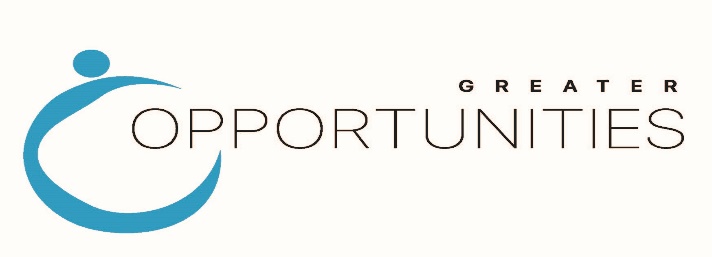 Greater Opportunities for Broome and Chenango, Inc.Strategic Plan 2021-2026Reducing Poverty and its Impacts on PeopleSetting forth to create a strategic plan for any business is always a challenge. Greater Opportunities for Broomeand Chenango Inc. has provided flexible, local programs that lift people up and reduce poverty for over 55 years. With the COVID-19 pandemic in 2020, our communities have experienced brand new challenges, which has included massive unemployment, lack of affordable housing and economic improvements that have not adequately addressed the increasing needs of individuals and families living in poverty. Greater Opportunities has remained flexible during these difficult times be providing services remotely as needed, making facilities improvements to address the safety and welfare of our staff and clientele, as well as looking at our policies and procedures to ensure we are following all federal, state, and local regulations.Until the causes of poverty are addressed, the programs delivered by Greater Opportunities that look to improve an individual’s self-sufficiency, while eliminating the causes of poverty, continue to be a necessity. The strategic planning process aided our agency in looking at current trends to determine if our programs are meeting the identified community needs. It reinforced our vision for the future and allowed Greater Opportunities to defineits priorities over the next five years, while identifying and quantifying measures that will determine the agency’ssuccess. Greater Opportunities has continued to grow, especially with our finalized merger in 2020, while providing solid programs to our communities. We will continue to strengthen our current programs; assuring that our programs are amongst the best in both Broome and Chenango County. We will strive to be an example to other human service agencies on how to be fiducially responsible, while providing the best service to our clients.Our Community by the NumbersIn 2020, Greater Opportunities worked with Heartland Solutions, a consulting firm, to re-examine and update data analyzed in the 2019 Community Needs Assessment, which encompassed all agency programming, as well as the community needs of Broome and Chenango County. Greater Opportunities uncovered critical issues, which include:Finding 1: The COVID-19 pandemic has forced us to move beyond addressing family and child needs to solutions that address circumstances experienced by low-income families. Finding 2: We need to build a sense of community within our agency, our staff, and the larger community of Broome and Chenango County. Finding 3: Greater Opportunities needs to continue to review program models in consideration of changes in theearly childhood landscape and the limited access that families have to high-quality early childhood education.  Finding 4: Greater Opportunities needs to continue to address mental health and substance abuse trends in our community. Finding 5: We need to continue to pursue safe and affordable housing and the expansion of social safety net programs for individuals utilizing community services.                                                           Chenango County       Broome County                      NY State 	 Sources: New York State Community Action Association/U.S..Census Bureau2021-2026 Greater Opportunities Strategic PlanVision StatementGreater Opportunities for Broome and Chenango, Inc. will become the most effective provider of comprehensive services for individuals, families, and children in New York State. Mission StatementThe mission of Greater Opportunities is to educate, advocate, and empower individuals and families to improve the quality of their lives through the development of self-reliance, while promoting a culture of people working together to help themselves, one another, and their community.We Value						The ImpactClientsEmployeesGreater Opportunities recognizes and respects the needs and concerns of all clientele served through our agency and treats every client with personal dignity.We do this by promoting an environment that is free from discrimination while promoting an environment of self-reliance. Greater Opportunities recognizes the strengths that each client possesses and provides the catalyst to help them achieve their personal goals.Greater Opportunities recognizes, and respects, the wealth of knowledge and experience of our employees and serves as the cornerstone of which our agency is built and strengthened.Integrity		Greater Opportunities is an organization that values full honesty and integrity in all                                     aspects of agency programming, actions, and integration within the community.Excellence                 Greater Opportunities utilizes Results Oriented Management and Accountability (ROMA) performance-based initiative to support our anti-poverty focus and promote high quality and performing programs. Greater Opportunities is data driven-developing success measures, evaluating progress and impact, and disseminating results.  Greater Opportunities utilizes results to improve and develop innovative programming.Efficiency		Greater Opportunities utilizes all available resources, both externally and internally, in the most effective and efficient manner to provide quality and comprehensive services to the community we serve.Methodology for Strategic PlanBoth quantitative and qualitative methods were used to evaluate the effectiveness of our agency in thedevelopment of this strategic plan. Qualitative methods integrated the use of input from Board members, staff,clients, and members of community agency partners. Quantitative methods consisted of surveys, clientsatisfaction data, needs assessments, and outcome data.2021-2026 Goals & ObjectivesOrganizational ExcellenceGOAL I: Strengthen organizational capacity to support operations. (ROMA Goal 2 and 3)Strengthen the Greater Opportunities brand to increase awareness of our organization and mission.Create and develop brochure for agency, as well as individual programs. (Completed)Expand community outreach efforts through tv and radio ads, social media, and local newspapers (Completed)Strengthen brand and mission with Greater Opportunities through the development of the “Opportunity Knocks” monthly newsletter (April 2023)Install electronic sign at Chenango Main Office Building (Completed)Market Greater Opportunities phone application to providers and clientele (June 2023)Advance employee and volunteer excellence to ensure high quality service delivery throughcomprehensive trainingsAgency-Wide survey to assess staff’s current certifications and/or talents, in order to develop trainings for staff development, as well as client development (September 2023)Create training curriculums in all service areas (September 2023)Utilization and awareness of Greater Opportunities staff in available skills programming throughout the community in order to avoid duplication of effort (December 2026)Ensure the agency is equipped with the appropriate facilities, personnel, and equipment to support operational excellenceAgency-wide assessment of all buildings to develop comprehensive list of needed repairs, as well needed updates to facilities (December 2023)Creation of preventative maintenance schedule based off comprehensive building assessment (December 2023)Continue to provide PPE and facility improvements to ensure the safety and welfare of staff and clientele during the COVID pandemic (Completed)Research available funding sources in order to continue to build the skill set and size of the GreaterOpportunities Maintenance Department (June 2024)Increase and diversify financial support to ensure greater community impacts.Develop capital campaign throughout Broome and Chenango County (December 2026)Continue to seek available opportunities to develop unrestricted funding through housing or other relevant areas (December 2026)Expand opportunities for charitable giving to the organization (December 2026)Ensure the Board of Directors is equipped to perform its governance responsibilities.Complete Board self-assessment (December 2023)Conduct comprehensive Board Training Retreat with extensive review of roles, responsibilities, and review of all program areas. (December 2023)Service DeliveryGOAL II: Focus resources to address unmet or under-served needs in the community through strategic partnerships (i.e. housing, employment, finance, food , transportation, health, education, and childcare). (ROMA Goal 2 and 3)Expand access to supportive housing services to other areas within Chenango and Broome County Continue to develop New Berlin Housing units (Completed)Explore alternative grant funding (i.e. HCR, HHAP) for additional safe and affordable housing units in both Broome and Chenango County (December 2026)Facilitate participant access to basic needs assistance programs, including the possible expansion of basic needs assistance programs, including transportation programs, through collaboration with other community services providers Support participant access to basic needs assistance programs through collaboration with other community service providers (December 2026)Utilization of Greater Opportunities phone application as a resource and link to available basic needs assistance programs available in the community (December 2026)Continue to expand programming around food security, including educational programs that support anutritional component that promote health and reducing obesity Completion of a commercial kitchen in training area and production of educational videos that promote nutrition and wellness (September 2024)Conduct in-person nutritional cooking classes for individuals and families in new training center kitchen (September 2024)Continuation of partnerships with Cornell Cooperative Extension to promote wellness and access to nutritional and locally sourced foods (December 2026)Explore additional funding sources for the development of nutritional programming and projects (December 2026)Economic Resiliency for ParticipantsGOAL III: Build financial security for individuals and families that foster their resiliency and strength. (ROMA Goal 1 and 3)Development of skill readiness and participation supports, especially programs that can help customerslearn hard and soft skills in a variety of areas, including employment, financial literacy, health and nutrition,  as well as programming that provide access to computers for job searching and applications.Assess current programming to determine new or expanded program opportunities or partnerships in asset, employment, and leadership development. (September 2024)Continued expansion of case management, group education, workshops, and referrals to assist in the increase the skill readiness of Greater Opportunities clientele (December 2026)Utilization and awareness of Greater Opportunities staff in available skills programming throughout the community in order to avoid duplication of effort (December 2026)Development of training and skill curriculums with the creation of the Greater Opportunitiestraining center (September 2024)Expand access to Early Head Start through the application for expansion dollars to expand slots for Early Head Start (September 2024)Program Service ExcellenceGOAL IV: Strategically align Greater Opportunities programs to maximize agency effectiveness and efficiency in serving people in need. (ROMA Goal 2)Analyze planning and program delivery for collaboration, training, integration, and quality improvement opportunities.Continue to utilize agency assessments (i.e. Risk Assessment, Self-Assessment, CNA) to inform and evaluate agency performance (December 2026)Enhancement of internal and external communication practices to ensure the proper dissemination of information to both staff and clienteleDevelopment of “Opportunity Knocks” monthly newsletter to promote communication of happenings within the agency (December 2026)Continuation of social media (i.e. website, Facebook) to disseminate information to staff and the community (December 2026)Installation of electronic signs at Main Office building to serve as another communication source to the community (Completed)Development of Greater Opportunities phone application for staff and clientele to enhance the ease of communication (September 2023)Consistent implementation and enactment of agency policies and procedures across all program areasEnsure access to all agency policies and procedures across all department areas (Completed)Provision of consistent message, and follow-through, to staff in regards to agency policies and procedures (December 2026)Development of HR training segments on policies and procedures to be available on the phone application and website (September 2024)Development and expansion of linkage agreements with service providers throughout the community to minimize duplication of effort and to provide the most comprehensive services to clienteleUpdate linkage agreements to make sure information is relevant and utilized (December 2026)Continued participation in community collaborations to avoid duplication of services within the community (December 2026)Continue to develop MOU’s with community service providers to enhance and expand current agency programming (December 2026)Attract and retain a properly trained and competent workforceCreate virtual tours of facilities and programs to provide a visual tool for potential staff to experience our current programming (December 2026)Development of on-boarding policies and procedures for new staff members (Completed)Development of comprehensive employee appraisal system (December 2024)Board of DirectorsCommunity Action has a tripartite Board of Directors, which includes one-third representation from the low-income community, one-third representation from the private sector, and one-third representation from thepublic sector.Low-Income			Private Sector		Public Sector		Vacant			Jackie Brunschmid		Robert Starr		Sharon Wells			Carrie King			Jerry Skrivan		Julie-Beth Holdrege		Holly Abbott			Vacant		Xandra Angle		Traci Masso			Grace Nucero-AlgerTo achieve its goals, Greater Opportunities has four major program areas:Head Start and Early Head Start promotes school readiness through educational, health, nutritional,social, and other services for children and families, birth to five years.The WIC program is a federal supplemental food program for women, infants and children which provides nutritious foods to pregnant, post-partum and breast-feeding women and children up to age 5. WIC supports families in receiving nutrition education and referrals to other resources within the community. The Energy Services programs assists income-eligible families and individuals by reducing their heating and cooling costs, as well as addressing health and safety issues in their homes through energy-saving measures. The Greater Opportunities Housing Programs promote safe, affordable housing to low income residents in our community in the form of home rehabilitation, first time homeownership, supportive case management, and Section 8 Housing Choice Vouchers.  Greater Opportunities Housing staff provide assistance to individuals to obtain and maintain healthy interdependence with the rest of the community. Services include case management and life skills education and training, such as financial literacy, credit repair, and foreclosure prevention.Evaluating Agency PerformanceA strategic plan can only be successful through the routine evaluation of every area of agency functioning. The Senior Management and other key staff members will address each action step. Our Strategic Plan will be reviewed and updated on a regular basis at each Senior Management meeting. The Board of Directors will review our progress on an annual basis. Internal and External SWOT Analysis% of people living below poverty level12.9%18.5%13.6%Rate of Unemployment3.00%3.20%4.1%Living Wage for Adult$15.21$16.27$4.03Living Wage for one adult/one child$30.00$30.36$37.46Current minimum wage in upstate NY$14.20$14.20$14.20Internal External StrengthsOpportunitiesNon-judgmental approachProactiveDependableProviding valuable services to our communitiesForward lookingMulti-faceted approachInnovative and “thinking outside the box”TransparencyQuality over QuantityAreas of improvement are discussedFlexibleDedicated staff that are professionalLong-term employeesTreatment of staffCollaboration internally and externallyMeet individuals where they are to best meet their needsKeep going even in difficult timesListen to each otherDiverse programmingBuild on existing talentKnown to our communitiesKeep it simpleUnderstanding of mission vs. businessHigh standardsPaying down debtNot afraid of talentCommunity Partners and collaborationsIncreased recognition of success stories to the publicGrowth in several program areasCapital campaign with existing alumniAgency identifies needs of community and clientsBroadening our reachLarge staff with a variety of talents to pull fromCapitalize on current foundations/benefactors/churches within our communityTask groups to get things achievedLaunch rebranding campaignCreate endowment Community awarenessSeek additional sources of unrestricted incomeGreater Board involvementSeek additional funding through more UPK classesExploration of mental health/substance abuse treatment servicesTechnologically savvyVast amount of staff with certificationsContinue to build relationships with other agency service providersCapitalize on ideas generated from advisory committeesFurther job trainingExpansion of Housing in Chenango CountyWeaknessesThreatsPractice Based Coaching needs improvement CommunicationKeeping up with changing policies and regulationsContinued reliance on state and federal funding in unstable economic climateLack of togethernessLimited funding availability in some program areasBoard training and engagementHave been unable to expand as we wanted (Head Start)Lack of communication with local politiciansLack of timeNot enough self-promotion of programs and servicesLack of staff understanding of all areas of programming Consistency of onboarding processMicro vs. macro managingSiloed departmentsAbandoned buildingsMission driftPre-kindergarten changes in New York StatePossible budget cuts in Federal/State fundsStaff burnoutUncertainty of school-based centers and being asked to leave due to needing spaceUncertainty with new Federal administrationCompetition from other agencies for limited fundingHeavily grant dependentInflexibilityMinimum wage increasingStuck in our waysChanging regulations in programsCOVID-19-moratoriums/unemployment benefitsIncreasing costsComplacencyGrowing too fastIn-fighting